“Año del Bicentenario del Perú: 200 años de independencia”DIRECCIÓN REGIONAL DE EDUCACIÓN APURIMACUNIDAD DE GESTION EDUCATIVA LOCAL DE GRAUI.E.S.P. “JOSE ANTONIO ENCINAS FRANCO”VILCABAMBA – GRAU-APURIMACPLAN DE TRABAJO PEDAGÓGICO REMOTOSemana de Gestión 3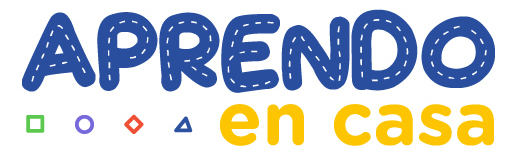 Del 17 al 21 de mayo de 2021DIRECTOR: Lic. Giraldo Villegas ValenzuelaDOCENTES:VILLEGAS VALENZUELA, GiraldoPUMACAYO FERREL, Arístides JustoROMAN SANTOS, Flor RosarioCHIPAYO SILVA, AbdónPEREZ BRAVO, EnriqueFERRO CONTRERAS, HipólitoPANDO VEGA, Efrain GilGARRAFA MAMANI, Roxana LibiaTICONA HUAYTA, Sixto CayetanoCARBAJAL CHAHUAYO, AlinaPORTILLO TUERO, CesarCALIZAYA MAMANI Katerine Jimena HALANOCCA RONDAN, Susana BrigidaVARGAS CHUYMA, IsabelVilcabamba, 2021PLAN DE TRABAJO PEDAGÓGICO REMOTODATOS GENERALES:DRE				: ApurímacUGEL				: GrauInstitución Educativa		: José Antonio Encinas Franco  Director(a)			: Lic. Giraldo Villegas ValenzuelaCoordinador Pedagógico		: Lic. Efraín Gil Pando VegaTurno       			: Mañana y tardePeriodo				: Del 17 al 21 de mayo de 2021PLANIFICADOR DE ACTIVIDADES – SEMANA DE GESTIÓN 3:EL MARCO DEL BUEN DESEMPEÑO DOCENTEDOMINIO 1: PREPARACIÓN PARA EL APRENDIZAJES DE LOS ESTUDIANTESCompetencia 1: Conoce y comprende las características de todos sus estudiantes y sus contextos, los contenidos disciplinares que enseña, los enfoques y procesos pedagógicos, con el propósito de promover capacidades de alto nivel y su formación integral.Competencia 2: Planifica la enseñanza de forma colegiada, garantizando la coherencia entre los aprendizajes que quiere lograr entre sus estudiantes, el proceso pedagógico, el uso de los recursos disponibles y la evaluación, en una programación curricular en permanente revisión.DOMINIO 2: ENSEÑANZA PARA EL APRENDIZAJE DE LOS ESTUDIANTESCompetencia 4: Conduce el proceso de enseñanza con dominio de los contenidos disciplinares, el uso de estrategias y recursos pertinentes para que todos los estudiantes aprendan de manera reflexiva y crítica, lo que concierne a la solución de problemas relacionados con sus experiencias, intereses y contextos culturales.DOMINIO 3: PARTICIPACIÓN EN LA GESTIÓN DE LA ESCUELACompetencia 6: Participa activamente, con actitud democrática, crítica y colaborativa, en la gestión de la escuela, contribuyendo a la construcción y mejora continua del PEI y así este pueda generar aprendizajes de calidad.REFERENCIA     RVM N° 273-2020-MINEDUVilcabamba, 05 de mayo de 2021PROCESODÍASACTIVIDADPREGUNTAS ORIENTADORASINSUMOSPRODUCTOBENEFICIOGESTIÓN PEDAGÓGICA17 y 18 de mayoReflexión a partir de la evaluación diagnóstica¿Cómo hemos recibido a nuestros estudiantes?Resultados de la Evaluación DiagnósticaData sistematizada de estudiantes que se encuentran en etapa de consolidación de aprendizajes, continuidad de los aprendizajes, el nivel de desarrollo de las competencias trabajadas (1)Este instrumento permite a los docentes hacer un acompañamiento personalizado, según la condición del estudiante.GESTIÓN PEDAGÓGICA17 y 18 de mayoEvaluación de aprendizaje¿Qué avances de aprendizaje podemos observar en nuestros estudiantes a la fecha?Registro auxiliar, anecdotario y otros documentosIdentificación del avance del desarrollo de las competencias abordadas (con fecha de corte 14 de mayo). Comparado con el nivel de desarrollo de las competencias según el producto 1. (2)Contar con información nominal de aquellos estudiantes que no están logrando aprendizajes esperados y que requieren una atención diferenciada.GESTIÓN PEDAGÓGICA17 y 18 de mayoPlanificación Curricular individual y colegiada¿Qué estrategias podemos incorporar para mejorar los aprendizajes?Plan de Mejora de los aprendizajes CNEB Experiencias de Aprendizaje – AeC y otrosPlanificación curricular reajustada a partir de las necesidades de los aprendizajes de los estudiantes y las estrategias propuestas en el plan de Mejora de los Aprendizajes.Dar respuesta a la necesidad de aprendizaje de los estudiantes a fin de lograr que ningún estudiante se quede atrás.CAPACITACIONES E INTERVENCIONES EXTERNAS A LA IE19 de mayoGenerar condiciones para la culminación efectiva de los docentes en los programas y/o acciones de formación en servicio promovidas por el MINEDU¿Cuál es el avance de los docentes en los cursos de formación de Perú Educa?¿Qué acciones o estrategias podría implementar para favorecer la culminación de los cursos?Curso de Perú Educa por culminar:1. Programa Nacional para la Mejora de los Aprendizajes:✓ Enseñar al nivel real de los aprendizajes en el nivel I2. Programa Nacional para el Desarrollo de la Competencia Digital Docente:✓ Ciudadanía Digital✓ Tutorial Gestión de comunidades virtuales de los aprendizajes3. Inteligencia Emocional para el aprendizajeCursos de Perú Educa concluido:✓ Enseñar al nivel real de los aprendizajes en el nivel I✓ Ciudadanía Digital✓ Tutorial Gestión de comunidades virtuales de los aprendizajes✓ Inteligencia Emocional para el aprendizaje✓ Fortalecer las competencias de los docentes respecto a sus conocimientos pedagógicos, disciplinares y didácticos, teniendo encuentra los resultados de la evaluación diagnóstica, las brechas de aprendizaje y los contextos en los que se desenvuelven los estudiantes en el marco de la Formación en Servicio.✓ Garantizar el cumplimiento de las responsabilidades asignadas al equipo directivo, según RVM Nº 273_2020-MINEDU.✓ Garantizar el cumplimiento de las responsabilidades de los docentes, según RVM Nº 273_2020_MINEDU.CAPACITACIONES E INTERVENCIONES EXTERNAS A LA IE19 de mayoOtras necesidades formativas identificadas durante el monitoreo y acompañamiento del equipo directivo¿Qué necesidades formativas ha identificado en los docentes?¿Qué acciones implementará para atender las necesidades formativas identificadas?Consolidado de las Fichas de MonitoreoTalleres, GIAS desarrollados en atención a la necesidad formativa del docente.Fortalecer las prácticas pedagógicas de los docentes orientado a la mejora de los aprendizajes de nuestros estudiantes.GESTIÓN INSTITUCIONAL20 y 21 de mayo✓ Trabajo en comisiones✓ Revisión y/ o evaluación de instrumentos de gestión¿Qué actividades propuestas en los Planes de Trabajo de las Comisiones, se logró ejecutar ?, ¿Tuvo impacto?¿Las actividades planificadas por comisiones guarda relación con el logro de los aprendizajes?Instrumentos de GestiónPlanes o cronograma de actividades de cada comisión.RM N º 189-2021-MINEDUInstrumentos de Gestión ActualizadosPlan LectorCompromisos asumidosOrienta el trabajo de las IE en función de los logros de aprendizaje.Se considera estrategias para el trabajo pedagógico para el cumplimiento de las metas.GESTIÓN INSTITUCIONAL20 y 21 de mayoRetroalimentación sobre las observaciones a los docentes.¿Cuáles son las sugerencias de mejora de los aprendizajes? ¿De qué manera intervino en el acompañamiento de cada docente?Plan de MonitoreoJornadas de ReflexiónEspacios de diálogo abierto que favorecen el planteamiento de estrategias para la mejora de los aprendizajes partiendo de la realidad educativa.